Утверждаю:__________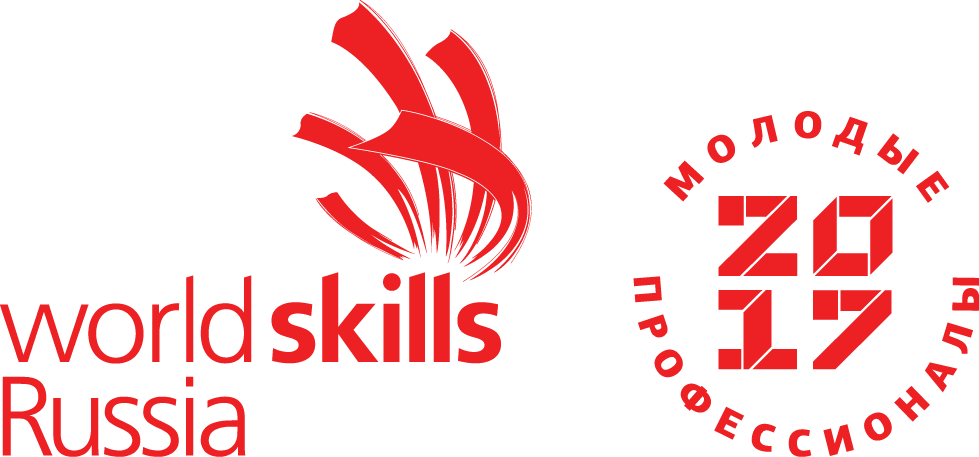 Менеджер компетенцииЖукова И.Ю.                     Конкурсное задание            Компетенции «Кондитерское дело»                       «Молодые профессионалы»                  Для Региональных Чемпионатов(полное название Регионального Чемпионата)по стандартам  WorldSkills Russia   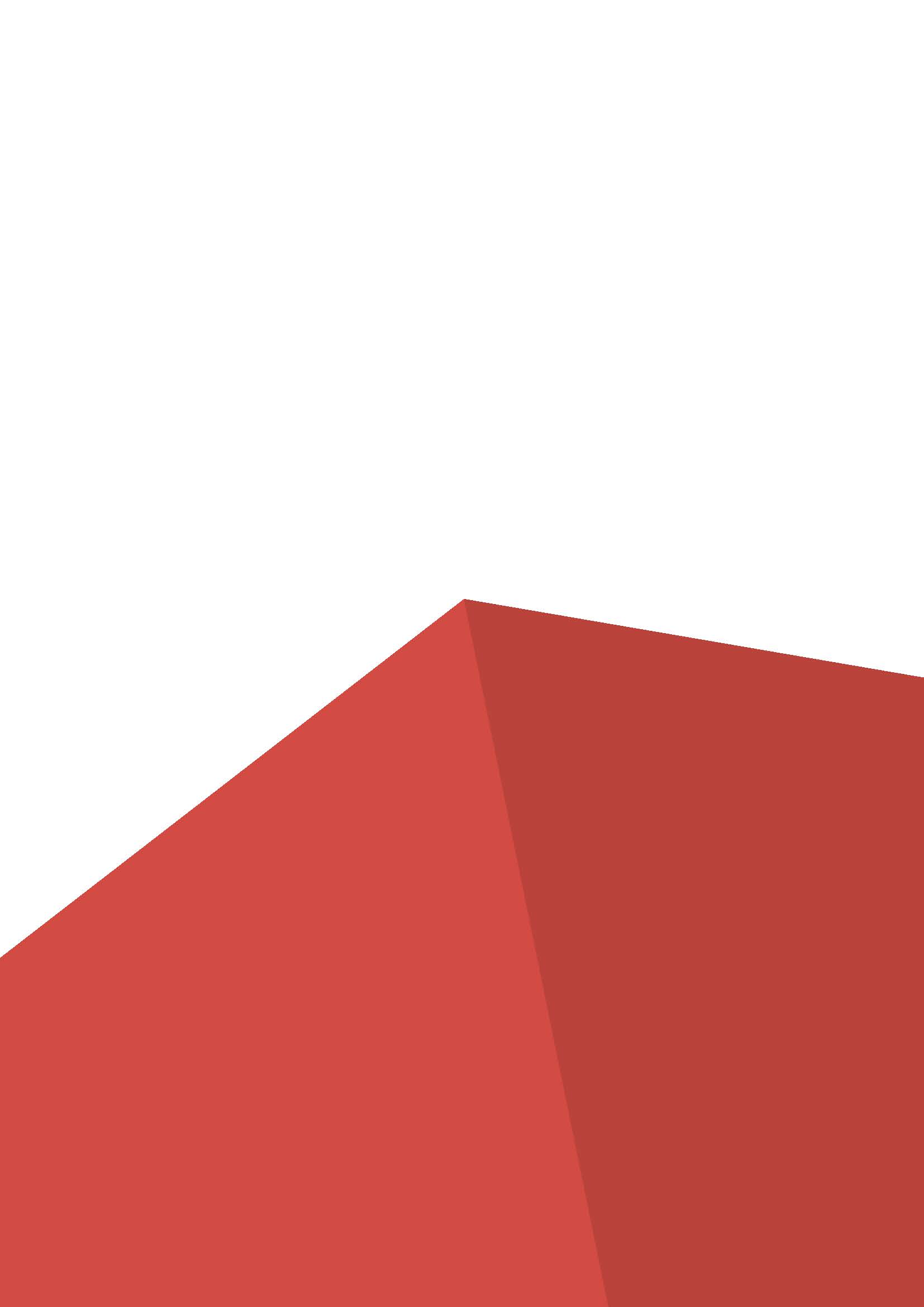 Изготовление изделий в соответствии с заданиями модулей  - А, B, С, D,  F. Конкурсное задание включает в себя следующие разделы:ВведениеФормы участия в конкурсеЗадание для конкурсаМодули задания 5.  Инструкции для участников     6. "Тулбокс" (Инструмент, который должен привезти с собой участник)     7.  Критерии оценкиКоличество часов на выполнение заданий: 12 часов   Разработчики:Международный эксперт – Леленкова Е.Н.Менеджер компетенции - Жукова И.Ю.Сертифицированный эксперт – Белобородова О.И.Страна: Россия                                                   ВВЕДЕНИЕ1.1. Название и описание профессиональной компетенции.1.1.1. Название профессиональной компетенции: Кондитерское дело1.1.2. Описание профессиональной компетенции.Кондитеры – опытные мастера кулинарного искусства. Производство изысканных сладостей требует высокого уровня знаний и практического мастерства.      Кондитер - это высококвалифицированный профессионал, который  производит большой ассортимент сложных изделий. Кондитер должен уметь изготовить разные виды кондитерских изделий, таких как: шоколадные изделия ручной работы, конфеты и птифуры для подачи в отелях и ресторанах или для продажи в специализированных магазинах. Кондитеры производят полный ассортимент горячих и холодных десертов, тортов, бисквитов и замороженных десертов для подачи в дорогих отелях, ресторанах и для продажи. Они так же могут создавать различные виды украшений из шоколада, сахара, марципана, кувертюра или других декоративных материалов и ингредиентов. Кондитеры могут специализироваться на изготовлении композиций, тематических тортов  для специальных событий.Высокие требования к знаниям и умениям специалистов. Кондитеры должны  годами тренироваться, чтобы делать свою работу на высоком уровне. Они должны быть профессиональны в большом спектре специальных техник для того, чтобы производить и украшать кондитерские изделия и десерты. Художественные и гастрономические способности необходимы так же, как способность к эффективной и экономичной  работе для достижения невероятных результатов за определенное время и по фиксированной стоимости.В некоторых случаях кондитер должен уметь работать напрямую с клиентами, поэтому  коммуникабельность и хорошие торговые умения необходимы так же, как способность к обсуждению нужд клиентов. Инициатива приветствуется.1.2. Область применения1.2.1. Каждый Эксперт и Участник обязаны ознакомиться с данным Конкурсным заданием.1.3. Сопроводительная документация1.3.1. Поскольку данное Конкурсное задание содержит лишь информацию, относящуюся к соответствующей профессиональной компетенции, его необходимо использовать совместно со следующими документами:•	«WorldSkillsRussia», Техническое описание «Кондитерское дело». •	«WorldSkillsRussia», Правила проведения чемпионата. Правила техники безопасности и санитарные нормы.2. ФОРМА УЧАСТИЯ В КОНКУРСЕИндивидуальный конкурс3. ЗАДАНИЕ ДЛЯ КОНКУРСАТЕМАВсе изделия должны соответствовать теме «Море»Тема должна ВИЗУАЛЬНО  присутствовать во всех изделиях модулей.МОДУЛИ: A, В, C, D,  F.У участников есть 12 часов, распределённые на 2 дня, для изготовления изделий всех модулей, описанных ниже. Каждый выполненный модуль оценивается отдельно.     Участники должны учитывать время презентации каждого модуля, указанное в расписании (смотрите ниже).Заявки на сырьё должны быть  сформированы по дням работы. Участник получает сырье по заявке накануне каждого дня работы.Оценка производится как в отношении работы модулей, так и в отношении процесса выполнения конкурсной работы. Если участник конкурса не выполняет требования техники безопасности и  подвергает себя опасности, такой участник может быть отстранен от конкурса.Участники планируют работу самостоятельно.              Описание программы и задачТемаВсе изделия должна соответствовать теме «Море» Тема должна ВИЗУАЛЬНО  присутствовать во всех изделиях модулей  A, В, C, D,  F.МодулиУ участников есть 12 часов для изготовления изделий всех модулей, описанных ниже. Участники должны учитывать время презентации каждого модуля, указанное в расписании.ОПРЕДЕЛЕНИЯ ТЕКСТУРА: физическая составляющая, ощущение поверхностей или внутренней структуры продукта.ТОНКОСТЬ: изысканность и деликатность создания продукта, выполнения техники  или мастерства участникаЦВЕТ: внешний вид относительно света и тени, тонов и цветов; относится как к добавляемым искусственно цветам, так и к оттенкам выпечки (как например, в результате реакции Майяра).ОБЩЕЕ ВПЕЧАТЛЕНИЕ: гармония всех элементов, визуальное восприятие.КРЕАТИВНОСТЬ: оригинальность, выразительность и работа воображения.ДИЗАЙН: композиция, размещение и баланс всех элементов.ТЕМА: представление и выполнение данной темы: «Море»ТЕХНИКИ: сложность и современность различных методов/навыковГИГИЕНА И БЕЗОПАСНОСТЬ: отношение к документации, предоставленной Организатором соревнований, озаглавленной Правила Здравоохранения.РАБОЧИЙ ПРОЦЕСС:   демонстрация профессиональных навыков ведения технологического процесса и выполнение задания последовательно и эффективно.ПОРТФОЛИО: содержит полный набор рецептур всех изделий и эскизы композиции из карамели и фигуры из шоколада, подготовленных для соревнований,  должно быть представлено на презентационном столе в первый день.МОДУЛИ ЗАДАНИЯ И НЕОБХОДИМОЕ ВРЕМЯМодули и время сведены в таблице 1 Таблица 1.Модуль С – Моделирование  День первый			Используя марципан и/или сахарную пасту (обе пасты могут по желанию использоваться вместе) Участники должны изготовить 1 вид - две (2) фигурки Фигурки должны  весить минимум 60 г и максимум 80 г. Обе фигурки должны выглядеть одинаково и быть идентичными по весу, форме и цвету. Каждая фигурка должна стоять отдельно и должна легко отделяться от презентационной подставки (для взвешивания).Техники изготовления могут включать аэрограф, рисование, оплавление и окрашивание пасты. Покрытие шоколадом и масло-какао не разрешается. Молды и прессы не могут быть использованы; вся работа должна выполняться руками, но можно использовать вырубки и инструменты для моделирования. Готовые изделия не должны содержать поддерживающие каркасные элементы.Только марципан и сахарная паста могут быть использованы, с исключением в виде небольшого количества королевской глазури, красителей, которые может быть использованы для простых деталей (таких как глаза). Никаких лаков не допускается. Подача: фигурки подаются на постаменте,  предоставленном организаторами Соревнований.МОДУЛЬ А – Порционные ПИРОЖНЫЕ День первыйУчастник должен изготовить  пирожные  нарезные в количестве 15 шт. изделий.Пирожное  должно содержать не менее 5 компонентовОснова (выпеченный п\ф)  -  бисквит Один из компонентов должен иметь фруктово – ягодный вкус.Изделия должны весить 60-80 г каждое, включая украшения.Все изделия должны весить строго одинаково. Изделие не должно содержать замороженных компонентов.Украшения остаются на выбор участника и должны отражать морскую тему.Изделия для презентации  10 (десять) шт. подаются на акриловых подставках, подготовленных Организаторами Соревнований.Изделия для дегустации  5 (пять) шт. подаются на блюдах, подготовленных Организаторами Соревнований.МОДУЛЬ В – ТартДень первый		Участник должен приготовить два (2) тарта  (одинаковых) любой формы и содержания, учитывая обязательные компоненты. Обязательные компоненты при приготовлении тарта – Франжипани и крем ганаш.Вес тарта  должен быть минимум 600 г, максимум – 800 г, без украшений.Тарт  для презентации:Украшать тарт   любыми сахарными деталями, сделанными в течение дня (например, выдувной карамелью, выливной карамелью и т. д.).Использование форм и/или молдов разрешено.Тарт выставляют на акриловую подставку 30х30х1,5 см, предоставленную организаторами.Тарт  для дегустации: Не должен быть украшен, он подается на блюде (диаметр 24-26 см.), предоставленном организаторами.Порция должна быть вырезана,  но  не выдвинута. Тарт не должен содержать замороженных компонентов. Модуль F – Десерт на тарелке	День 	второйУчастник должен изготовить  4 порции десерта на тарелкеСодержание  на выбор участника, но не менее 5 компонентовДесерт, при подаче, не должен содержать никаких замороженных продуктов, только холодные компонентыДолжен подаваться с соусом Украшения остаются на выбор участника и должны отражать морскую тему.Десерты должны быть  представлены на тарелках, предоставленных Организаторами (тарелки  белые прямоугольные 30х20 см). МОдуль D – кондитерские изделия и шоколад  День второйУчастник должен изготовить 2 вида конфет и фигуру (скульптуру) из шоколада.Для выполнения задания модуля должен быть использован тёмный, молочный и белый шоколад в любых комбинациях, продемонстрирована техника темперирования всех трёх видов шоколада.Количество конфет - 15 штук каждого вида: Один вид -  нарезные,  с двумя  начинками  ганаш и мармелад, глазированные шоколадом.Второй вид - на выбор участника (корпусные  или трюфель, глазированный шоколадом).Масса одной конфеты не должна превышать 15 г, включая декорации.Нельзя использовать готовые переводные листы.Не допускается декорировать шоколадные изделия элементами из марципана, сахара или изомальта.Фигура (скульптура) должна быть выполнена с использованием 3 видов шоколада  высотой от  30 до 60 см.Окрашивание элементов допустимо не более 30%  от всей фигуры (скульптуры). Для изготовления шоколадной фигуры можно использовать молды.Для презентации:  по десять  конфет каждого вида (всего 20 шт.) должны быть представлены вместе с шоколадной фигурой на акриловой подставке  40х60х1,5 см., предоставленной организаторами.Для дегустации:  по пять  конфет каждого вида (всего 10  шт.) подаются на одной тарелке, предоставленной организаторами. ИНСТРУКЦИИ ДЛЯ УЧАСТНИКАЗа день до начала Соревнований (С-1), будет проведена жеребьевка. У них будет возможность посетить рабочее место и получить общую информацию. Участники могут подготовить свое рабочее место и разложить инвентарь в день С-1 в течение одного часа. Они могут получить помощь своего Эксперта максимум на 15 минут. Работа с продуктами в этот день не допускается. Не допускается взвешивание продуктов. Шоколад может быть помещён в  разогревательную ванну для шоколада в ночь с С1 на С 2Разрешается использовать окрашенное какао – масло.Рецепты могут быть взяты из любой кулинарной книги или из личной коллекции, кроме случаев, когда будет объявлен какой-то определенный рецепт.Оборудование, техника и установкиОбратитесь к Техническому Описанию и Инфраструктурному Листу.Сумма оцениваемых критериев  «ТУЛБОКС» (ИНТСРУМЕНТ, КОТОРЫЙ ДОЛЖЕН ПРИВЕЗТИ С СОБОЙ УЧАСТНИК)Профессиональные инструменты, формы, молды  необходимые  для индивидуальной работы ОБОРУДОВАНИЕ, ТЕХНИКА И УСТАНОВКИОбратитесь к Техническому Описанию и Инфраструктурному ЛистуРАСПИСАНИЕ№ п/пНаименование модуляВремя на выполнение модуляВремя на заданиеВремя на задание                                                День 1                                                 День 1 1МОДУЛЬ С – Моделирование Последовательность и время выполнения задания, участник планирует самостоятельно, с учетом времени презентации модулей6 часов6 часов2МОДУЛЬ А – Порционные Пирожные	Последовательность и время выполнения задания, участник планирует самостоятельно, с учетом времени презентации модулей6 часов6 часов3МОДУЛЬ В – ТАРТПоследовательность и время выполнения задания, участник планирует самостоятельно, с учетом времени презентации модулей6 часов6 часовДень 2 1Модуль F –Десерт на тарелке Последовательность и время выполнения задания, участник планирует самостоятельно, с учетом времени презентации модулей6 часов6 часов2МОДУЛЬ D – КОНДИТЕРСКИЕ ИЗДЕЛИЯ И ШОКОЛАДПоследовательность и время выполнения задания, участник планирует самостоятельно, с учетом времени презентации модулей6 часов6 часовВсего12 часов12 часовМодульНазваниеОбщие баллыAПорционные пирожные16,5BТарт 16,5CМоделирование 14DКондитерские изделия и шоколад 20,5FДесерт на тарелке16Итог83,5День С-2, С-1 День С-2, С-1 День С-2, С-1 День С-2, С-1 День С-2, С-1 Соревновательный день – 6 часов ДействияВремя презентацииУборка, обсуждение Участник/ЭкспертПодготовка рабочего местаДень С1День С1День С1День С1День С19:00 – 16:00Обед: 13:00 -14:00ПортфолиоЗадание C – Моделирование Задание A – Порционные пирожныеЗадание B  - Тарт 09:00 – 09:1012:50 - 13:00   15:50 - 16:0016:10 - 16:30 Уборка рабочих мест16:30 – 17:00 Обсуждение Участник/ЭкспертДень С2День С2День С2День С2День С29:00 – 16:00Обед: 13:00 -14:00ПортфолиоЗадание F-Десерт на тарелкеЗадание D  - Кондитерские изделия и шоколад09:00 – 09:1012:50 - 13:00   15:50 - 16:0016:10 - 16:30 Уборка рабочих мест16:30 – 17:00 Обсуждение Участник/Эксперт